Муниципальное бюджетное общеобразовательное учреждение «Кириковская средняя школа»РАБОЧАЯ ПРОГРАММАпо предмету «литературное чтение на родном языке (русском)» для учащихся 2 класса муниципального бюджетного общеобразовательного учреждения «Кириковская средняя школа» Составила: учитель начальных классов Гаврилова Флюра Ильязовна2019-2020 учебный год1. Пояснительная записка.    Рабочая программа по литературному чтению на родном языке (русском) составлена на основе федерального государственного образовательного стандарта начального общего образования 2009 год, с изменениями и дополнениями: приказов Министерства образования и науки РФ от 26 ноября 2010г. № 1241, от 22 сентября 2011г.№ 2357, от 18 декабря 2012г. № 1060, от 29 декабря 2014г. №1643, от 31 декабря 2015г. № 1576 «О внесении изменений в ФГОС НОО»,  в соответствии с учебным планом муниципального бюджетного общеобразовательного учреждения «Кириковская средняя школа» по общеобразовательной программе на 2019-2020 учебный год, с учётом авторской программы «Литературное чтение на родном языке (русском)» авторов Климанова Л.Ф., Бойкина М.В (учебно-методический комплект «Школа России»), рекомендованной Министерством образования и науки Российской Федерации, составленной в соответствии с требованиями ФГОС начального образования; программа рассчитана  на пятидневную рабочую неделю и написана с учетом требований, установленных СанПиН.    В соответствии с учебным планом муниципального бюджетного общеобразовательного учреждения «Кириковская средняя школа» по общеобразовательной программе на 2019-2020 учебный год и примерной программой на изучение учебного предмета «Литературное чтение на родном языке (русском)» во 2 классе выделяется 17 часов (0,5 часов в неделю).    Предмет «Литературное чтение на родном языке (русском) играет важную роль в реализации основных целевых установок начального образования:    Целью изучения предмета «Литературное чтение на родном языке (русском)» является формирование первоначальных представлений о единстве и многообразии языкового и культурного пространства России, о языке как основе национального самосознания.       Достижение этой цели предполагает решение следующих задач:- формирование техники чтения и приёмов понимания и анализа текста - правильного типа читательской деятельности; одновременное развитие интереса к самому процессу чтения, потребности читать;- введение детей через литературу в мир человеческих отношений, нравственно-этических ценностей; воспитание личности со свободным и независимым мышлением; формирование эстетического вкуса;- развитие устной и письменной речи (в том числе значительное обогащение словаря), овладение речевой и коммуникативной культурой; развитие творческих способностей детей;- приобщение детей к литературе как искусству слова, к пониманию того, что делает литературу художественной, - через введение элементов анализа текстов (в том числе средств выразительности) и практическое ознакомление с отдельными теоретико-литературными понятиями.    Важнейшим аспектом литературного чтения на родном языке является формирование навыка чтения и других видов речевой деятельности учащихся. Они овладевают осознанным и выразительным чтением, чтением текстов про себя, учатся ориентироваться в книге, использовать её для расширения своих знаний об окружающем мире.    В процессе освоения курса у младших школьников повышается уровень коммуникативной культуры: формируются умения составлять диалоги, высказывать собственное мнение, строить монолог в соответствии с речевой задачей, работать с различными видами текстов, самостоятельно пользоваться справочным аппаратом учебника, находить информацию в словарях, справочниках и энциклопедиях.    На уроках литературного чтения на родном языке формируется читательская компетентность, помогающая младшему школьнику осознать себя грамотным читателем, способным к использованию читательской деятельности для своего самообразования. Грамотный читатель обладает потребностью в постоянном чтении книг, владеет техникой чтения и приёмами работы с текстом, пониманием прочитанного и прослушанного произведения, знанием книг, умением их самостоятельно выбрать и оценить.   Курс литературного чтения на родном языке пробуждает интерес учащихся к чтению художественных произведений. Внимание начинающего читателя обращается на словесно-образную природу художественного произведения, на отношение автора к героям и окружающему миру, на нравственные проблемы, волнующие писателя. Младшие школьники учатся чувствовать красоту поэтического слова, ценить образность словесного искусства.    Промежуточная аттестация по предмету осуществляется в форме контрольной работы в мае 2020 года.2. Планируемые результаты освоения предмета.    Программа обеспечивает достижение определенных личностных, метапредметных и предметных результатов.    Личностные результаты- формирование чувства гордости за свою Родину, её историю, российский народ, становление гуманистических и демократических ценностных ориентации многонационального российского общества;- формирование средствами литературных произведений целостного взгляда на мир в единстве и разнообразии природы, народов, культур и религий;- воспитание художественно-эстетического вкуса, эстетических потребностей, ценностей и чувств на основе опыта слушания и заучивания наизусть произведений художественной литературы;- развитие этических чувств, доброжелательности и эмоционально-нравственной отзывчивости, понимания и сопереживания чувствам других людей;- формирование уважительного отношения к иному мнению, истории и культуре других народов, выработка умения терпимо относиться к людям иной национальной принадлежности;-овладение начальными навыками адаптации к школе, к школьному коллективу;- принятие и освоение социальной роли обучающегося, развитие мотивов учебной деятельности и формирование личностного смысла учения;- развитие самостоятельности и личной ответственности за свои поступки на основе представлений о нравственных нормах общения;- развитие навыков сотрудничества со взрослыми и сверстниками в разных социальных ситуациях, умения избегать конфликтов и находить выходы из спорных ситуаций, умения сравнивать поступки героев литературных произведений со своими собственными поступками, осмысливать поступки героев;- наличие мотивации к творческому труду и бережному отношению к материальным и духовным ценностям, формирование установки на безопасный, здоровый образ жизни.    Метапредметные результаты - овладение способностью принимать и сохранять цели и задачи учебной деятельности, поиска средств её осуществления;- освоение способами решения проблем творческого и поискового характера;- формирование умения планировать, контролировать и оценивать учебные действия в соответствии с поставленной задачей и условиями её реализации, определять наиболее эффективные способы достижения результата;- формирование умения понимать причины успеха/неуспеха учебной деятельности и способности конструктивно действовать даже в ситуациях неуспеха;- использование знаково-символических средств представления информации о книгах;- активное использование речевых средств для решения коммуникативных и познавательных задач;- использование различных способов поиска учебной ин формации в справочниках, словарях, энциклопедиях и интерпретации информации в соответствии с коммуникативными и познавательными задачами;- овладение навыками смыслового чтения текстов в соответствии с целями и задачами, осознанного построения речевого высказывания в соответствии с задачами коммуникации и составления текстов в устной и письменной форме;- овладение логическими действиями сравнения, анализа, синтеза, обобщения, классификации по родовидовым признакам, установления причинно-следственных связей, построения рассуждений;- готовность слушать собеседника и вести диалог, при знавать различные точки зрения и право каждого иметь и излагать своё мнение и аргументировать свою точку зрения и оценку событий;- умение договариваться о распределении ролей в совместной деятельности, осуществлять взаимный контроль в совместной деятельности, общей цели и путей её достижения, осмысливать собственное поведение и поведение окружающих;- готовность конструктивно разрешать конфликты посредством учёта интересов сторон и сотрудничества.    Предметные результаты- понимание литературы как явления национальной и мировой культуры, средства сохранения и передачи нравственных ценностей и традиций;- осознание значимости чтения для личного развития; формирование представлений о родине и её людях, окружающем мире, культуре, первоначальных этических представлений, понятий о добре и зле, дружбе, честности; формирование потребности в систематическом чтении;- достижение необходимого для продолжения образования уровня читательской компетентности, общего речевого развития, т.е. овладение чтением вслух и про себя, элементарными приёмами анализа художественных, научно-познавательных и учебных текстов с использованием элементарных литературоведческих понятий;- использование разных видов чтения (выборочное, поисковое); умение осознанно воспринимать и оценивать содержание и специфику различных текстов, участвовать в их обсуждении, давать и обосновывать нравственную оценку поступков героев;- умение самостоятельно выбирать интересующую литературу, пользоваться справочными источниками для понимания и получения дополнительной информации, составляя самостоятельно краткую аннотацию;- умение использовать простейшие виды анализа различных текстов: устанавливать причинно-следственные связи и определять главную мысль произведения, делить текст на части, озаглавливать их, составлять простой план, находить средства выразительности, пересказывать произведение;- умение работать с разными видами текстов, находить характерные особенности научно-познавательных, учебных и художественных произведений. На практическом уровне овладеть некоторыми видами письменной речи(повествование-создание текста по аналогии, рассуждение- письменный ответ на вопрос, описание - характеристика героев). умение написать отзыв на прочитанное произведение;- развитие художественно-творческих способностей, умение создавать собственный текст на основе художественного произведения, репродукции картин художников, иллюстраций, на основе личного опыта.3. Содержание учебного предмета.4. Тематическое планирование с указанием часов на освоение каждой темы.5. Список литературы, используемый при оформлении рабочей программы.Климанова Л.Ф. Литературное чтение. Рабочие программы. 1- 4 классы. М.: Просвещение, 2011 г  Кутявина С. В. Поурочные разработки по литературному чтению 1,2,3,4 класс: метод. пособие к учебникам Литературное чтение / Л.Ф.Климанова, М.В.Бойкина. – М.:Просвещение , 2011 Полный школьный курс.1- 4 класс. Справочное пособие. Санкт- Петербург, изд. «Весь», 2010 г, с 299- 373: Чтение.    (Литературоведческие термины, Детские писатели) СОГЛАСОВАНО:заместитель директора по учебно-воспитательной работе Сластихина Н.П._______ 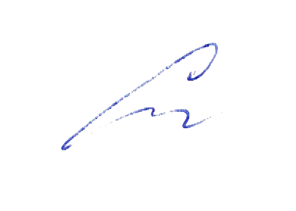 «30» августа 2019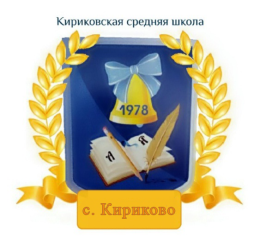 УТВЕРЖДАЮ:Директор муниципального бюджетного общеобразовательного учреждения «Кириковская средняя школа» Ивченко О.В.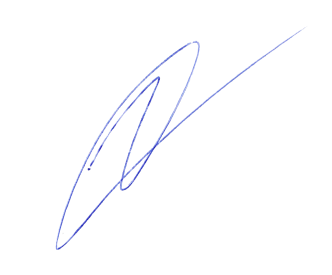 _________«30» августа 2019 года№п/пТемы учебного курсаКоличество часов1Любите книгу3 часа2Краски осени2 часа3Мир народной сказки6 часов4Весёлый хоровод2 часа5Здравствуй, матушка – зима2 часа6Весна, весна! И все ей радо!2 часаИТОГО:17 ч№ п/пТема урокаКол-во часовДата по плану1Книги из далекого прошлого. Книги из пергамента. Складная книга Древнего Востока. Книги из деревянных дощечек. Рукописные книги Древней Руси.112.09.192Н. Кончаловская. В монастырской келье…126.09.193Сокровища духовной народной мудрости. Пословицы и поговорки о добре.110.10.194Осень в художественных произведениях А. Пушкина, С. Аксакова.124.10.195Произведения устного народного творчества об осени. Пословицы и поговорки. Народные приметы. Осенние загадки.114.11.196Собиратели русских народных сказок: А. Н. Афанасьев, В. И. Даль. Русская народная сказка «Заячья избушка». Пересказ сказки по серии иллюстраций.128.11.197Русская народная сказка «Лисичка - сестричка и серый волк». Рассказывание сказки на основе картинного плана и рисунков.Восстановление сказки на основе рисунков.112.12.198Русская народная сказка «Зимовье зверей». Чтение по ролям.126.12.199Русская народная сказка «У страха глаза велики». Составление плана сказки.123.01.2010Русская народная сказка «Сестрица Аленушка и братец Иванушка». Анализ сказки.106.02.2011Русская народная сказка «Лиса и журавль». Инсценирование сказки.120.02.2012Б. Кустодиев. Масленица. Устное сочинение по картине.105.03.2013Народные заклички, приговорки, потешки, перевертыши.119.03.2014Праздник рождества Христова. С. Черный. Рождественское. К. Фофанов. Еще те звезды не погасли… Рассказ о празднике.109.04.2015Загадки зимы. Соотнесение отгадки и загадки.123.04.2016Весна в произведениях И. Никитина. Весна, А. Плещеева. Весна, И.Шмелева.107.05.2017Промежуточная аттестация в форме контрольной работы 121.05.20